Here is an example of a secondary school timetable. Look carefully at the timetable, read the information underneath and then answer the questions.Use the information you have to answer the questions below. Think about which lessons you have and what else you might 
need for the day.It is Monday tomorrow. What do you need to pack into your school bag? ________________________________________________________________________________________________________________________________________________________________________________________________________________________________________________________It is Thursday tomorrow. What do you need to pack into your school bag? __________________________________________________________________________________________________________________________________________________________________________________________________________________________________________________________It is Friday tomorrow. What do you need to pack into your school bag? __________________________________________________________________________________________________________________________________________________________________________________________________________________________________________________________It is Tuesday tomorrow. What do you need to pack into your school bag? ____________________________________________________________________________________________________________________________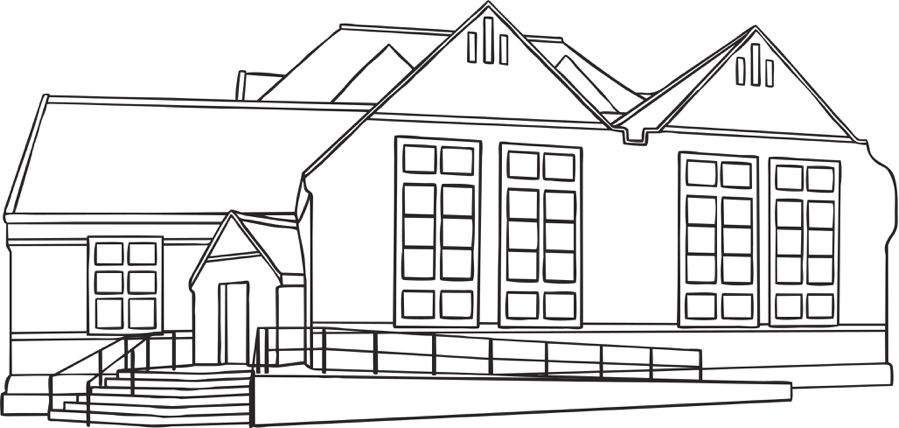 __________________________________________________________________________________________________________________________________________________________________________________________Thinking about times.What time does the school day start? ____________________________________________________________________________________What time will you need to leave your house to arrive on time? ______________________________________________________________What time does Session 4 start? _______________________________________________________________________________________When you arrive in school, you will go to your form room to check in (registration).  Registration begins at 8.40 a.m. How long until the first        Session begins? ____________________________________________________________________________________________________What time will you need to return from lunch ready for Session 5? ___________________________________________________________What time do you go home? _________________________________________________________________________________________Getting to the comprehensive.Think about how you will get to the comprehensive school. Draw the route you will take on the map on the next page.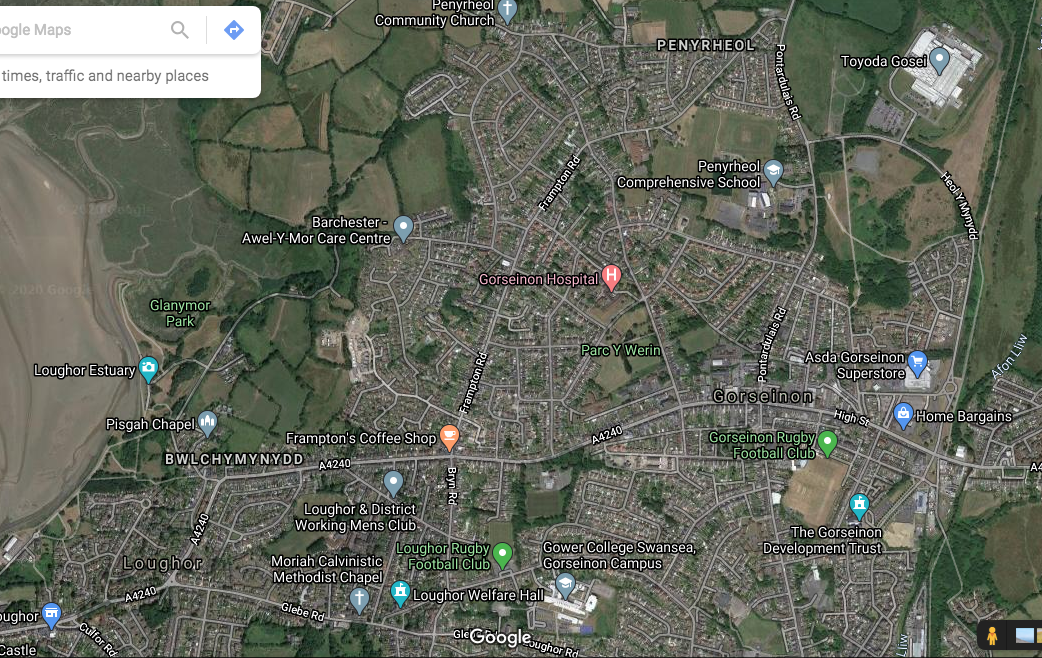 Day of the WeekSession 19.00 – 10.00Session 210.00 – 11.00BreakSession 311.20 – 12.20Session 412.20 – 1.20Lunch1.20 – 2.00Session 52.00 – 3.00MondayPEMathsEnglishScienceHistoryTuesdayR.EFood TechnologyFrenchArtEnglishWednesdayScienceMathsMathsGeographyTechnologyThursdayFrenchEnglishP.E.MathsGeographyFridayScienceArtMathsHistoryPE